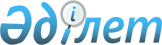 Некоторые вопросы Агентства Республики Казахстан по управлению земельными ресурсами
					
			Утративший силу
			
			
		
					Постановление Правительства Республики Казахстан от 1 июня 2004 года N 610. Утратило силу - постановлением Правительства РК от 14 января 2005 г. N 14 (P050014)

      Правительство Республики Казахстан постановляет:




      1. Создать государственные учреждения - городские комитеты по управлению земельными ресурсами Агентства Республики Казахстан по управлению земельными ресурсами (далее - Агентство) в пределах утвержденного лимита штатной численности, как территориальные органы Агентства, согласно приложению 1 к настоящему постановлению.




      2. Агентству в установленном законодательством порядке в двухмесячный срок:



      1) утвердить учредительные документы создаваемых государственных учреждений и обеспечить их государственную регистрацию;



      2) принять иные меры, вытекающие из настоящего постановления.




      3. Внести в 
 постановление 
 Правительства Республики Казахстан от 23 ноября 1999 года N 1776 "Вопросы Агентства Республики Казахстан по управлению земельными ресурсами" (САПП Республики Казахстан, 1999 г., N 52, ст. 509) следующие изменения:



      в Положении об Агентстве Республики Казахстан по управлению земельными ресурсами, утвержденном указанным постановлением:



      в абзаце втором пункта 1 слова "Астане, Алматы" исключить;



      приложение к указанному постановлению изложить в редакции согласно приложению 2 к настоящему постановлению.




      4. Настоящее постановление вступает в силу со дня подписания.


      Премьер-Министр




      Республики Казахстан



Приложение 1 к       



постановлению Правительства



Республики Казахстан   



от 1 июня 2004 года N 610 




 

Перечень




создаваемых государственных учреждений - городских




комитетов по управлению земельными ресурсами 




Агентства Республики Казахстан по управлению 




земельными ресурсами, финансируемых из 




республиканского бюджета



      1. Комитет по управлению земельными ресурсами города Кокшетау Акмолинского областного комитета по управлению земельными ресурсами Агентства Республики Казахстан по управлению земельными ресурсами



      2. Комитет по управлению земельными ресурсами города Актобе Актюбинского областного комитета по управлению земельными ресурсами Агентства Республики Казахстан по управлению земельными ресурсами



      3. Комитет по управлению земельными ресурсами города Талдыкоргана Алматинского областного комитета по управлению земельными ресурсами Агентства Республики Казахстан по управлению земельными ресурсами



      4. Комитет по управлению земельными ресурсами города Капшагая Алматинского областного комитета по управлению земельными ресурсами Агентства Республики Казахстан по управлению земельными ресурсами



      5. Комитет по управлению земельными ресурсами города Атырау Атырауского областного комитета по управлению земельными ресурсами Агентства Республики Казахстан по управлению земельными ресурсами



      6. Комитет по управлению земельными ресурсами города Усть-Каменогорска Восточно-Казахстанского областного комитета по управлению земельными ресурсами Агентства Республики Казахстан по управлению земельными ресурсами



      7. Комитет по управлению земельными ресурсами города Семипалатинска Восточно-Казахстанского областного комитета по управлению земельными ресурсами Агентства Республики Казахстан по управлению земельными ресурсами



      8. Комитет по управлению земельными ресурсами города Зыряновска Восточно-Казахстанского областного комитета по управлению земельными ресурсами Агентства Республики Казахстан по управлению земельными ресурсами



      9. Комитет по управлению земельными ресурсами города Тараза Жамбылского областного комитета по управлению земельными ресурсами Агентства Республики Казахстан по управлению земельными ресурсами



      10. Комитет по управлению земельными ресурсами города Уральска Западно-Казахстанского областного комитета по управлению земельными ресурсами Агентства Республики Казахстан по управлению земельными ресурсами



      11. Комитет по управлению земельными ресурсами города Караганды Карагандинского областного комитета по управлению земельными ресурсами Агентства Республики Казахстан по управлению земельными ресурсами



      12. Комитет по управлению земельными ресурсами города Балхаш Карагандинского областного комитета по управлению земельными ресурсами Агентства Республики Казахстан по управлению земельными ресурсами



      13. Комитет по управлению земельными ресурсами города Жезказгана Карагандинского областного комитета по управлению земельными ресурсами Агентства Республики Казахстан по управлению земельными ресурсами



      14. Комитет по управлению земельными ресурсами города Кызылорды Кызылординского областного комитета по управлению земельными ресурсами Агентства Республики Казахстан по управлению земельными ресурсами



      15. Комитет по управлению земельными ресурсами города Костаная Костанайского областного комитета по управлению земельными ресурсами Агентства Республики Казахстан по управлению земельными ресурсами



      16. Комитет по управлению земельными ресурсами города Аркалык Костанайского областного комитета по управлению земельными ресурсами Агентства Республики Казахстан по управлению земельными ресурсами



      17. Комитет по управлению земельными ресурсами города Рудный Костанайского областного комитета по управлению земельными ресурсами Агентства Республики Казахстан по управлению земельными ресурсами



      18. Комитет по управлению земельными ресурсами города Актау Мангистауского областного комитета по управлению земельными ресурсами Агентства Республики Казахстан по управлению земельными ресурсами



      19. Комитет по управлению земельными ресурсами города Павлодара Павлодарского областного комитета по управлению земельными ресурсами Агентства Республики Казахстан по управлению земельными ресурсами



      20. Комитет по управлению земельными ресурсами города Екибастуза Павлодарского областного комитета по управлению земельными ресурсами Агентства Республики Казахстан по управлению земельными ресурсами



      21. Комитет по управлению земельными ресурсами города Петропавловска Северо-Казахстанского областного комитета по управлению земельными ресурсами Агентства Республики Казахстан по управлению земельными ресурсами



      22. Комитет по управлению земельными ресурсами города Шымкента Южно-Казахстанского областного комитета по управлению земельными ресурсами Агентства Республики Казахстан по управлению земельными ресурсами



      23. Комитет по управлению земельными ресурсами города Туркестана Южно-Казахстанского областного комитета по управлению земельными ресурсами Агентства Республики Казахстан по управлению земельными ресурсами



      24. Комитет по управлению земельными ресурсами города Кентау Южно-Казахстанского областного комитета по управлению земельными ресурсами Агентства Республики Казахстан по управлению земельными ресурсами.


Приложение 2 к         



постановлению Правительства  



Республики Казахстан     



от 1 июня 2004 года N 610   


Приложение           



к постановлению Правительства 



Республики Казахстан    



от 23 ноября 1999 года N 1776 




 

Перечень




государственных учреждений - территориальных




органов Агентства Республики Казахстан по




управлению земельными ресурсами



      1. Акмолинский областной комитет по управлению земельными ресурсами Агентства Республики Казахстан по управлению земельными ресурсами



      2. Комитет по управлению земельными ресурсами Аккольского района Акмолинского областного комитета по управлению земельными ресурсами Агентства Республики Казахстан по управлению земельными ресурсами



      3. Комитет по управлению земельными ресурсами Астраханского района Акмолинского областного комитета по управлению земельными ресурсами Агентства Республики Казахстан по управлению земельными ресурсами



      4. Комитет по управлению земельными ресурсами Аршалынского района Акмолинского областного комитета по управлению земельными ресурсами Агентства Республики Казахстан по управлению земельными ресурсами



      5. Комитет по управлению земельными ресурсами Атбасарского района Акмолинского областного комитета по управлению земельными ресурсами Агентства Республики Казахстан по управлению земельными ресурсами



      6. Комитет по управлению земельными ресурсами Буландынского района Акмолинского областного комитета по управлению земельными ресурсами Агентства Республики Казахстан по управлению земельными ресурсами



      7. Комитет по управлению земельными ресурсами Егиндыкольского района Акмолинского областного комитета по управлению земельными ресурсами Агентства Республики Казахстан по управлению земельными ресурсами



      8. Комитет по управлению земельными ресурсами Енбекшилдерского района Акмолинского областного комитета по управлению земельными ресурсами Агентства Республики Казахстан по управлению земельными ресурсами



      9. Комитет по управлению земельными ресурсами Ерейментауского района Акмолинского областного комитета по управлению земельными ресурсами Агентства Республики Казахстан по управлению земельными ресурсами



      10. Комитет по управлению земельными ресурсами Есильского района Акмолинского областного комитета по управлению земельными ресурсами Агентства Республики Казахстан по управлению земельными ресурсами



      11. Комитет по управлению земельными ресурсами Жаксынского района Акмолинского областного комитета по управлению земельными ресурсами Агентства Республики Казахстан по управлению земельными ресурсами



      12. Комитет по управлению земельными ресурсами Жаркаинского района Акмолинского областного комитета по управлению земельными ресурсами Агентства Республики Казахстан по управлению земельными ресурсами



      13. Комитет по управлению земельными ресурсами Зерендинского района Акмолинского областного комитета по управлению земельными ресурсами Агентства Республики Казахстан по управлению земельными ресурсами



      14. Комитет по управлению земельными ресурсами Коргалжынского района Акмолинского областного комитета по управлению земельными ресурсами Агентства Республики Казахстан по управлению земельными ресурсами



      15. Комитет по управлению земельными ресурсами Сандыктауского района Акмолинского областного комитета по управлению земельными ресурсами Агентства Республики Казахстан по управлению земельными ресурсами



      16. Комитет по управлению земельными ресурсами Целиноградского района Акмолинского областного комитета по управлению земельными ресурсами Агентства Республики Казахстан по управлению земельными ресурсами



      17. Комитет по управлению земельными ресурсами Шортандинского района Акмолинского областного комитета по управлению земельными ресурсами Агентства Республики Казахстан по управлению земельными ресурсами



      18. Комитет по управлению земельными ресурсами Щучинского района Акмолинского областного комитета по управлению земельными ресурсами Агентства Республики Казахстан по управлению земельными ресурсами



      19. Комитет по управлению земельными ресурсами города Кокшетау Акмолинского областного комитета по управлению земельными ресурсами Агентства Республики Казахстан по управлению земельными ресурсами



      20. Актюбинский областной комитет по управлению земельными ресурсами Агентства Республики Казахстан по управлению земельными ресурсами



      21. Комитет по управлению земельными ресурсами Айтекебийского района Актюбинского областного комитета по управлению земельными ресурсами Агентства Республики Казахстан по управлению земельными ресурсами



      22. Комитет по управлению земельными ресурсами Алгинского района Актюбинского областного комитета по управлению земельными ресурсами Агентства Республики Казахстан по управлению земельными ресурсами



      23. Комитет по управлению земельными ресурсами Байганинского района Актюбинского областного комитета по управлению земельными ресурсами Агентства Республики Казахстан по управлению земельными ресурсами



      24. Комитет по управлению земельными ресурсами Иргизского района Актюбинского областного комитета по управлению земельными ресурсами Агентства Республики Казахстан по управлению земельными ресурсами 



      25 Комитет по управлению земельными ресурсами Каргалинского района Актюбинского областного комитета по управлению земельными ресурсами Агентства Республики Казахстан по управлению земельными ресурсами



      26. Комитет по управлению земельными ресурсами Хобдинского района Актюбинского областного комитета по управлению земельными ресурсами Агентства Республики Казахстан по управлению земельными ресурсами



      27. Комитет по управлению земельными ресурсами Мартукского района Актюбинского областного комитета по управлению земельными ресурсами Агентства Республики Казахстан по управлению земельными ресурсами



      28. Комитет по управлению земельными ресурсами Мугалжарского района Актюбинского областного комитета по управлению земельными ресурсами Агентства Республики Казахстан по управлению земельными ресурсами



      29. Комитет по управлению земельными ресурсами Темирского района Актюбинского областного комитета по управлению земельными ресурсами Агентства Республики Казахстан по управлению земельными ресурсами



      30. Комитет по управлению земельными ресурсами Хромтауского района Актюбинского областного комитета по управлению земельными ресурсами Агентства Республики Казахстан по управлению земельными ресурсами



      31. Комитет по управлению земельными ресурсами Уилского района Актюбинского областного комитета по управлению земельными ресурсами Агентства Республики Казахстан по управлению земельными ресурсами



      32. Комитет по управлению земельными ресурсами Шалкарского района Актюбинского областного комитета по управлению земельными ресурсами Агентства Республики Казахстан по управлению земельными ресурсами



      33. Комитет по управлению земельными ресурсами города Актюбе Актюбинского областного комитета по управлению земельными ресурсами Агентства Республики Казахстан по управлению земельными ресурсами



      34. Алматинский областной комитет по управлению земельными ресурсами Агентства Республики Казахстан по управлению земельными ресурсами



      35. Комитет по управлению земельными ресурсами Аксуского района Алматинского областного комитета по управлению земельными ресурсами Агентства Республики Казахстан по управлению земельными ресурсами



      36. Комитет по управлению земельными ресурсами Алакольского района Алматинского областного комитета по управлению земельными ресурсами Агентства Республики Казахстан по управлению земельными ресурсами



      37. Комитет по управлению земельными ресурсами Балхашского района Алматинского областного комитета по управлению земельными ресурсами Агентства Республики Казахстан по управлению земельными ресурсами



      38. Комитет по управлению земельными ресурсами Енбекшиказахского района Алматинского областного комитета по управлению земельными ресурсами Агентства Республики Казахстан по управлению земельными ресурсами



      39. Комитет по управлению земельными ресурсами Ескельдинского района Алматинского областного комитета по управлению земельными ресурсами Агентства Республики Казахстан по управлению земельными ресурсами



      40. Комитет по управлению земельными ресурсами Жамбылского района Алматинского областного комитета по управлению земельными ресурсами Агентства Республики Казахстан по управлению земельными ресурсами



      41. Комитет по управлению земельными ресурсами Илийского района Алматинского областного комитета по управлению земельными ресурсами Агентства Республики Казахстан по управлению земельными ресурсами



      42. Комитет по управлению земельными ресурсами Карасайского района Алматинского областного комитета по управлению земельными ресурсами Агентства Республики Казахстан по управлению земельными ресурсами



      43. Комитет по управлению земельными ресурсами Каратальского района Алматинского областного комитета по управлению земельными ресурсами Агентства Республики Казахстан по управлению земельными ресурсами



      44. Комитет по управлению земельными ресурсами Кербулакского района Алматинского областного комитета по управлению земельными ресурсами Агентства Республики Казахстан по управлению земельными ресурсами



      45. Комитет по управлению земельными ресурсами Коксуского района Алматинского областного комитета по управлению земельными ресурсами Агентства Республики Казахстан по управлению земельными ресурсами



      46. Комитет по управлению земельными ресурсами Панфиловского района Алматинского областного комитета по управлению земельными ресурсами Агентства Республики Казахстан по управлению земельными ресурсами



      47. Комитет по управлению земельными ресурсами Райымбекского района Алматинского областного комитета по управлению земельными ресурсами Агентства Республики Казахстан по управлению земельными ресурсами



      48. Комитет по управлению земельными ресурсами Саркандского района Алматинского областного комитета по управлению земельными ресурсами Агентства Республики Казахстан по управлению земельными ресурсами



      49. Комитет по управлению земельными ресурсами Талгарского района Алматинского областного комитета по управлению земельными ресурсами Агентства Республики Казахстан по управлению земельными ресурсами



      50. Комитет по управлению земельными ресурсами Уйгурского района Алматинского областного комитета по управлению земельными ресурсами Агентства Республики Казахстан по управлению земельными ресурсами



      51. Комитет по управлению земельными ресурсами города Талдыкоргана Алматинского областного комитета по управлению земельными ресурсами Агентства Республики Казахстан по управлению земельными ресурсами



      52. Комитет по управлению земельными ресурсами города Капчагая Алматинского областного комитета по управлению земельными ресурсами Агентства Республики Казахстан по управлению земельными ресурсами



      53. Атырауский областной комитет по управлению земельными ресурсами Агентства Республики Казахстан по управлению земельными ресурсами



      54. Комитет по управлению земельными ресурсами Жылыойского района Атырауского областного комитета по управлению земельными ресурсами Агентства Республики Казахстан по управлению земельными ресурсами



      55. Комитет по управлению земельными ресурсами Индерского района Атырауского областного комитета по управлению земельными ресурсами Агентства Республики Казахстан по управлению земельными ресурсами



      56. Комитет по управлению земельными ресурсами Исатайского района Атырауского областного комитета по управлению земельными ресурсами Агентства Республики Казахстан по управлению земельными ресурсами



      57. Комитет по управлению земельными ресурсами Курмангазинского района Атырауского областного комитета по управлению земельными ресурсами Агентства Республики Казахстан по управлению земельными ресурсами



      58. Комитет по управлению земельными ресурсами Кызылкогинского района Атырауского областного комитета по управлению земельными ресурсами Агентства Республики Казахстан по управлению земельными ресурсами



      59. Комитет по управлению земельными ресурсами Макатского района Атырауского областного комитета по управлению земельными ресурсами Агентства Республики Казахстан по управлению земельными ресурсами



      60. Комитет по управлению земельными ресурсами Махамбетского района Атырауского областного комитета по управлению земельными ресурсами Агентства Республики Казахстан по управлению земельными ресурсами



      61. Комитет по управлению земельными ресурсами города Атырау Атырауского областного комитета по управлению земельными ресурсами Агентства Республики Казахстан по управлению земельными ресурсами



      62. Восточно-Казахстанский областной комитет по управлению земельными ресурсами Агентства Республики Казахстан по управлению земельными ресурсами



      63. Комитет по управлению земельными ресурсами Абайского района Восточно-Казахстанского областного комитета по управлению земельными ресурсами Агентства Республики Казахстан по управлению земельными ресурсами



      64. Комитет по управлению земельными ресурсами Аягозского района Восточно-Казахстанского областного комитета по управлению земельными ресурсами Агентства Республики Казахстан по управлению земельными ресурсами



      65. Комитет по управлению земельными ресурсами Бескарагайского района Восточно-Казахстанского областного комитета по управлению земельными ресурсами Агентства Республики Казахстан по управлению земельными ресурсами



      66. Комитет по управлению земельными ресурсами Бородулихинского района Восточно-Казахстанского областного комитета по управлению земельными ресурсами Агентства Республики Казахстан по управлению земельными ресурсами



      67. Комитет по управлению земельными ресурсами Глубоковского района Восточно-Казахстанского областного комитета по управлению земельными ресурсами Агентства Республики Казахстан по управлению земельными ресурсами



      68. Комитет по управлению земельными ресурсами Жарминского района Восточно-Казахстанского областного комитета по управлению земельными ресурсами Агентства Республики Казахстан по управлению земельными ресурсами



      69. Комитет по управлению земельными ресурсами Зайсанского района Восточно-Казахстанского областного комитета по управлению земельными ресурсами Агентства Республики Казахстан по управлению земельными ресурсами



      70. Комитет по управлению земельными ресурсами Зыряновского района Восточно-Казахстанского областного комитета по управлению земельными ресурсами Агентства Республики Казахстан по управлению земельными ресурсами



      71. Комитет по управлению земельными ресурсами Катон-Карагайского района Восточно-Казахстанского областного комитета по управлению земельными ресурсами Агентства Республики Казахстан по управлению земельными ресурсами



      72. Комитет по управлению земельными ресурсами Кокпектинского района Восточно-Казахстанского областного комитета по управлению земельными ресурсами Агентства Республики Казахстан по управлению земельными ресурсами



      73 Комитет по управлению земельными ресурсами Курчумского района Восточно-Казахстанского областного комитета по управлению земельными ресурсами Агентства Республики Казахстан по управлению земельными ресурсами



      74. Комитет по управлению земельными ресурсами Тарбагатайского района Восточно-Казахстанского областного комитета по управлению земельными ресурсами Агентства Республики Казахстан по управлению земельными ресурсами



      75. Комитет по управлению земельными ресурсами Уланского района Восточно-Казахстанского областного комитета по управлению земельными ресурсами Агентства Республики Казахстан по управлению земельными ресурсами



      76. Комитет по управлению земельными ресурсами Урджарского района Восточно-Казахстанского областного комитета по управлению земельными ресурсами Агентства Республики Казахстан по управлению земельными ресурсами



      77. Комитет по управлению земельными ресурсами Шемонаихинского района Восточно-Казахстанского областного комитета по управлению земельными ресурсами Агентства Республики Казахстан по управлению земельными ресурсами



      78. Комитет по управлению земельными ресурсами города Усть-Каменогорска Восточно-Казахстанского областного комитета по управлению земельными ресурсами Агентства Республики Казахстан по управлению земельными ресурсами



      79. Комитет по управлению земельными ресурсами города Семипалатинска Восточно-Казахстанского областного комитета по управлению земельными ресурсами Агентства Республики Казахстан по управлению земельными ресурсами



      80. Комитет по управлению земельными ресурсами города Зыряновска Восточно-Казахстанского областного комитета по управлению земельными ресурсами Агентства Республики Казахстан по управлению земельными ресурсами



      81. Жамбылский областной комитет по управлению земельными ресурсами Агентства Республики Казахстан по управлению земельными ресурсами



      82. Комитет по управлению земельными ресурсами Байзакского района Жамбылского областного комитета по управлению земельными ресурсами Агентства Республики Казахстан по управлению земельными ресурсами



      83. Комитет по управлению земельными ресурсами Жамбылского района Жамбылского областного комитета по управлению земельными ресурсами Агентства Республики Казахстан по управлению земельными ресурсами



      84. Комитет по управлению земельными ресурсами Жуалынского района Жамбылского областного комитета по управлению земельными ресурсами Агентства Республики Казахстан по управлению земельными ресурсами



      85. Комитет по управлению земельными ресурсами района им. Т.Рыскулова Жамбылского областного комитета по управлению земельными ресурсами Агентства Республики Казахстан по управлению земельными ресурсами



      86. Комитет по управлению земельными ресурсами Кордайского района Жамбылского областного комитета по управлению земельными ресурсами Агентства Республики Казахстан по управлению земельными ресурсами



      87. Комитет по управлению земельными ресурсами Меркенского района Жамбылского областного комитета по управлению земельными ресурсами Агентства Республики Казахстан по управлению земельными ресурсами



      88. Комитет по управлению земельными ресурсами Мойынкумского района Жамбылского областного комитета по управлению земельными ресурсами Агентства Республики Казахстан по управлению земельными ресурсами



      89. Комитет по управлению земельными ресурсами Таласского района Жамбылского областного комитета по управлению земельными ресурсами Агентства Республики Казахстан по управлению земельными ресурсами



      90. Комитет по управлению земельными ресурсами Шуского района Жамбылского областного комитета по управлению земельными ресурсами Агентства Республики Казахстан по управлению земельными ресурсами



      91. Комитет по управлению земельными ресурсами Сарысуского района Жамбылского областного комитета по управлению земельными ресурсами Агентства Республики Казахстан по управлению земельными ресурсами



      92. Комитет по управлению земельными ресурсами города Тараза Жамбылского областного комитета по управлению земельными ресурсами Агентства Республики Казахстан по управлению земельными ресурсами



      93. Западно-Казахстанский областной комитет по управлению земельными ресурсами Агентства Республики Казахстан по управлению земельными ресурсами



      94. Комитет по управлению земельными ресурсами Акжаикского района Западно-Казахстанского областного комитета по управлению земельными ресурсами. Агентства Республики Казахстан по управлению земельными ресурсами



      95. Комитет по управлению земельными ресурсами Бокейординского района Западно-Казахстанского областного комитета по управлению земельными ресурсами Агентства Республики Казахстан по управлению земельными ресурсами



      96. Комитет по управлению земельными ресурсами Бурлинского района Западно-Казахстанского областного комитета по управлению земельными ресурсами Агентства Республики Казахстан по управлению земельными ресурсами



      97. Комитет по управлению земельными ресурсами Жангалинского района Западно-Казахстанского областного комитета по управлению земельными ресурсами Агентства Республики Казахстан по управлению земельными ресурсами



      98. Комитет по управлению земельными ресурсами Жанибекского района Западно-Казахстанского областного комитета по управлению земельными ресурсами Агентства Республики Казахстан по управлению земельными ресурсами



      99. Комитет по управлению земельными ресурсами Зеленовского района Западно-Казахстанского областного комитета по управлению земельными ресурсами Агентства Республики Казахстан по управлению земельными ресурсами



      100. Комитет по управлению земельными ресурсами Казталовского района Западно-Казахстанского областного комитета по управлению земельными ресурсами Агентства Республики Казахстан по управлению земельными ресурсами



      101. Комитет по управлению земельными ресурсами Каратобинского района Западно-Казахстанского областного комитета по управлению земельными ресурсами Агентства Республики Казахстан по управлению земельными ресурсами



      102. Комитет по управлению земельными ресурсами Сырымского района Западно-Казахстанского областного комитета по управлению земельными ресурсами Агентства Республики Казахстан по управлению земельными ресурсами



      103. Комитет по управлению земельными ресурсами Таскалинского района Западно-Казахстанского областного комитета по управлению земельными ресурсами Агентства Республики Казахстан по управлению земельными ресурсами



      104. Комитет по управлению земельными ресурсами Теректинского района Западно-Казахстанского областного комитета по управлению земельными ресурсами Агентства Республики Казахстан по управлению земельными ресурсами



      105. Комитет по управлению земельными ресурсами Чингирлауского района Западно-Казахстанского областного комитета по управлению земельными ресурсами Агентства Республики Казахстан по управлению земельными ресурсами



      106. Комитет по управлению земельными ресурсами города Уральска Западно-Казахстанского областного комитета по управлению земельными ресурсами Агентства Республики Казахстан по управлению земельными ресурсами



      107. Карагандинский областной комитет по управлению земельными ресурсами Агентства Республики Казахстан по управлению земельными ресурсами



      108. Комитет по управлению земельными ресурсами Абайского района Карагандинского областного комитета по управлению земельными ресурсами Агентства Республики Казахстан по управлению земельными ресурсами



      109. Комитет по управлению земельными ресурсами Актогайского района Карагандинского областного комитета по управлению земельными ресурсами Агентства Республики Казахстан по управлению земельными ресурсами



      110. Комитет по управлению земельными ресурсами Бухар-Жырауского района Карагандинского областного комитета по управлению земельными ресурсами Агентства Республики Казахстан по управлению земельными ресурсами



      111. Комитет по управлению земельными ресурсами Жанааркинского района Карагандинского областного комитета по управлению земельными ресурсами Агентства Республики Казахстан по управлению земельными ресурсами



      112. Комитет по управлению земельными ресурсами Каркаралинского района Карагандинского областного комитета по управлению земельными ресурсами Агентства Республики Казахстан по управлению земельными ресурсами



      113. Комитет по управлению земельными ресурсами Нуринского района Карагандинского областного комитета по управлению земельными ресурсами Агентства Республики Казахстан по управлению земельными ресурсами



      114. Комитет по управлению земельными ресурсами Осакаровского района Карагандинского областного комитета по управлению земельными ресурсами Агентства Республики Казахстан по управлению земельными ресурсами



      115. Комитет по управлению земельными ресурсами Улытауского района Карагандинского областного комитета по управлению земельными ресурсами Агентства Республики Казахстан по управлению земельными ресурсами



      116. Комитет по управлению земельными ресурсами Шетского района Карагандинского областного комитета по управлению земельными ресурсами Агентства Республики Казахстан по управлению земельными ресурсами



      117. Комитет по управлению земельными ресурсами города Караганды Карагандинского областного комитета по управлению земельными ресурсами Агентства Республики Казахстан по управлению земельными ресурсами



      118. Комитет по управлению земельными ресурсами города Балхаш Карагандинского областного комитета по управлению земельными ресурсами Агентства Республики Казахстан по управлению земельными ресурсами



      119. Комитет по управлению земельными ресурсами города Жезказгана Карагандинского областного комитета по управлению земельными ресурсами Агентства Республики Казахстан по управлению земельными ресурсами



      120. Кызылординский областной комитет по управлению земельными ресурсами Агентства Республики Казахстан по управлению земельными ресурсами



      121. Комитет по управлению земельными ресурсами Аральского района Кызылординского областного комитета по управлению земельными ресурсами Агентства Республики Казахстан по управлению земельными ресурсами



      122. Комитет по управлению земельными ресурсами Жалагашского района Кызылординского областного комитета по управлению земельными ресурсами Агентства Республики Казахстан по управлению земельными ресурсами



      123. Комитет по управлению земельными ресурсами Жанакорганского района Кызылординского областного комитета по управлению земельными ресурсами Агентства Республики Казахстан по управлению земельными ресурсами



      124. Комитет по управлению земельными ресурсами Казалинского района Кызылординского областного комитета по управлению земельными ресурсами Агентства Республики Казахстан по управлению земельными ресурсами



      125. Комитет по управлению земельными ресурсами Кармакчинского района Кызылординского областного комитета по управлению земельными ресурсами Агентства Республики Казахстан по управлению земельными ресурсами



      126. Комитет по управлению земельными ресурсами Сырдарьинского района Кызылординского областного комитета по управлению земельными ресурсами Агентства Республики Казахстан по управлению земельными ресурсами



      127. Комитет по управлению земельными ресурсами Шиелийского района Кызылординского областного комитета по управлению земельными ресурсами Агентства Республики Казахстан по управлению земельными ресурсами 



      128. Комитет по управлению земельными ресурсами города Кызылорды Кызылординского областного комитета по управлению земельными ресурсами Агентства Республики Казахстан по управлению земельными ресурсами



      129. Костанайский областной комитет по управлению земельными ресурсами Агентства Республики Казахстан по управлению земельными ресурсами



      130. Комитет по управлению земельными ресурсами Алтынсаринского района Костанайского областного комитета по управлению земельными ресурсами Агентства Республики Казахстан по управлению земельными ресурсами



      131. Комитет по управлению земельными ресурсами Амангельдинского района Костанайского областного комитета по управлению земельными ресурсами Агентства Республики Казахстан по управлению земельными ресурсами



      132. Комитет по управлению земельными ресурсами Аулиекольского района Костанайского областного комитета по управлению земельными ресурсами Агентства Республики Казахстан по управлению земельными ресурсами



      133. Комитет по управлению земельными ресурсами Денисовского района Костанайского областного комитета по управлению земельными ресурсами Агентства Республики Казахстан по управлению земельными ресурсами 



      134. Комитет по управлению земельными ресурсами Жангельдинского района Костанайского областного комитета по управлению земельными ресурсами Агентства Республики Казахстан по управлению земельными ресурсами



      135. Комитет по управлению земельными ресурсами Житикаринского района Костанайского областного комитета по управлению земельными ресурсами Агентства Республики Казахстан по управлению земельными ресурсами



      136. Комитет по управлению земельными ресурсами Камыстинского района Костанайского областного комитета по управлению земельными ресурсами Агентства Республики Казахстан по управлению земельными ресурсами 



      137. Комитет по управлению земельными ресурсами Карабалыкского района Костанайского областного комитета по управлению земельными ресурсами Агентства Республики Казахстан по управлению земельными ресурсами



      138. Комитет по управлению земельными ресурсами Карасуского района Костанайского областного комитета по управлению земельными ресурсами Агентства Республики Казахстан по управлению земельными ресурсами



      139. Комитет по управлению земельными ресурсами Костанайского района Костанайского областного комитета по управлению земельными ресурсами Агентства Республики Казахстан по управлению земельными ресурсами



      140. Комитет по управлению земельными ресурсами Мендыкаринского района Костанайского областного комитета по управлению земельными ресурсами Агентства Республики Казахстан по управлению земельными ресурсами



      141. Комитет по управлению земельными ресурсами Наурзумского района Костанайского областного комитета по управлению земельными ресурсами Агентства Республики Казахстан по управлению земельными ресурсами



      142. Комитет по управлению земельными ресурсами Сарыкольского района Костанайского областного комитета по управлению земельными ресурсами Агентства Республики Казахстан по управлению земельными ресурсами



      143. Комитет по управлению земельными ресурсами Тарановского района Костанайского областного комитета по управлению земельными ресурсами Агентства Республики Казахстан по управлению земельными ресурсами



      144. Комитет по управлению земельными ресурсами Узункольского района Костанайского областного комитета по управлению земельными ресурсами Агентства Республики Казахстан по управлению земельными ресурсами



      145. Комитет по управлению земельными ресурсами Федоровского района Костанайского областного комитета по управлению земельными ресурсами Агентства Республики Казахстан по управлению земельными ресурсами



      146. Комитет по управлению земельными ресурсами города Костаная Костанайского областного комитета по управлению земельными ресурсами Агентства Республики Казахстан по управлению земельными ресурсами



      147. Комитет по управлению земельными ресурсами города Аркалыка Костанайского областного комитета по управлению земельными ресурсами Агентства Республики Казахстан по управлению земельными ресурсами



      148. Комитет по управлению земельными ресурсами города Рудный Костанайского областного комитета по управлению земельными ресурсами Агентства Республики Казахстан по управлению земельными ресурсами 



      149. Мангистауский областной комитет по управлению земельными ресурсами Агентства Республики Казахстан по управлению земельными ресурсами



      150. Комитет по управлению земельными ресурсами Бейнеуского района Мангистауского областного комитета по управлению земельными ресурсами Агентства Республики Казахстан по управлению земельными ресурсами



      151 Комитет по управлению земельными ресурсами Каракиянского района Мангистауского областного комитета по управлению земельными ресурсами Агентства Республики Казахстан но управлению земельными ресурсами



      152. Комитет по управлению земельными ресурсами Мангистауского района Мангистауского областного комитета по управлению земельными ресурсами Агентства Республики Казахстан по управлению земельными ресурсами



      153. Комитет по управлению земельными ресурсами Тупкараганского района Мангистауского областного комитета по управлению земельными ресурсами Агентства Республики Казахстан по управлению земельными ресурсами



      154. Комитет по управлению земельными ресурсами города Актау Мангистауского областного комитета по управлению земельными ресурсами Агентства Республики Казахстан по управлению земельными ресурсами



      155. Павлодарский областной комитет по управлению земельными ресурсами Агентства Республики Казахстан по управлению земельными ресурсами 



      156. Комитет по управлению земельными ресурсами Актогайского района Павлодарского областного комитета по управлению земельными ресурсами Агентства Республики Казахстан по управлению земельными ресурсами



      157. Комитет по управлению земельными ресурсами Баянаульского района Павлодарского областного комитета по управлению земельными ресурсами Агентства Республики Казахстан по управлению земельными ресурсами



      158. Комитет по управлению земельными ресурсами Железинского района Павлодарского областного комитета по управлению земельными ресурсами Агентства Республики Казахстан по управлению земельными ресурсами



      159. Комитет по управлению земельными ресурсами Иртышского района Павлодарского областного комитета по управлению земельными ресурсами Агентства Республики Казахстан по управлению земельными ресурсами 



      160. Комитет по управлению земельными ресурсами Качирского района Павлодарского областного комитета по управлению земельными ресурсами Агентства Республики Казахстан по управлению земельными ресурсами



      161. Комитет по управлению земельными ресурсами Лебяжинского района Павлодарского областного комитета по управлению земельными ресурсами Агентства Республики Казахстан по управлению земельными ресурсами



      162. Комитет по управлению земельными ресурсами Майского района Павлодарского областного комитета по управлению земельными ресурсами Агентства Республики Казахстан по управлению земельными ресурсами



      163. Комитет по управлению земельными ресурсами Павлодарского района Павлодарского областного комитета по управлению земельными ресурсами Агентства Республики Казахстан по управлению земельными ресурсами



      164. Комитет по управлению земельными ресурсами Успенского района Павлодарского областного комитета по управлению земельными ресурсами Агентства Республики Казахстан по управлению земельными ресурсами



      165. Комитет по управлению земельными ресурсами Щербактинского района Павлодарского областного комитета по управлению земельными ресурсами Агентства Республики Казахстан по управлению земельными ресурсами



      166. Комитет по управлению земельными ресурсами города Павлодара Павлодарского областного комитета по управлению земельными ресурсами Агентства Республики Казахстан по управлению земельными ресурсами



      167. Комитет по управлению земельными ресурсами города Екибастуза Павлодарского областного комитета по управлению земельными ресурсами Агентства Республики Казахстан по управлению земельными ресурсами



      168. Северо-Казахстанский областной комитет по управлению земельными ресурсами Агентства Республики Казахстан по управлению земельными ресурсами



      169. Комитет по управлению земельными ресурсами Айыртауского района Северо-Казахстанского областного комитета по управлению земельными ресурсами Агентства Республики Казахстан по управлению земельными ресурсами



      170. Комитет по управлению земельными ресурсами Акжарского района Северо-Казахстанского областного комитета по управлению земельными ресурсами Агентства Республики Казахстан по управлению земельными ресурсами



      171. Комитет по управлению земельными ресурсами Аккаиынского района Северо-Казахстанского областного комитета по управлению земельными ресурсами Агентства Республики Казахстан по управлению земельными ресурсами



      172. Комитет по управлению земельными ресурсами Есильского района Северо-Казахстанского областного комитета по управлению земельными ресурсами Агентства Республики Казахстан по управлению земельными ресурсами



      173. Комитет по управлению земельными ресурсами Жамбылского района Северо-Казахстанского областного комитета по управлению земельными ресурсами Агентства Республики Казахстан по управлению земельными ресурсами



      174. Комитет по управлению земельными ресурсами района им. Г.Мусрепова Северо-Казахстанского областного комитета по управлению земельными ресурсами Агентства Республики Казахстан по управлению земельными ресурсами



      175 Комитет по управлению земельными ресурсами района им. М.Жумабаева Северо- Казахстанского областного комитета по управлению земельными ресурсами Агентства Республики Казахстан по управлению земельными ресурсами



      176. Комитет по управлению земельными ресурсами Кызылжарского района Северо-Казахстанского областного комитета по управлению земельными ресурсами Агентства Республики Казахстан по управлению земельными ресурсами



      177. Комитет по управлению земельными ресурсами Мамлютского района Северо-Казахстанского областного комитета по управлению земельными ресурсами Агентства Республики Казахстан по управлению земельными ресурсами



      178. Комитет по управлению земельными ресурсами Тайыншинского района Северо-Казахстанского областного комитета по управлению земельными ресурсами Агентства Республики Казахстан по управлению земельными ресурсами



      179. Комитет по управлению земельными ресурсами Тимирязевского района Северо-Казахстанского областного комитета по управлению земельными ресурсами Агентства Республики Казахстан по управлению земельными ресурсами



      180. Комитет по управлению земельными ресурсами Уалихановского района Северо-Казахстанского областного комитета по управлению земельными ресурсами Агентства Республики Казахстан по управлению земельными ресурсами



      181. Комитет по управлению земельными ресурсами Шал акынского района Северо-Казахстанского областного комитета по управлению земельными ресурсами Агентства Республики Казахстан по управлению земельными ресурсами



      182. Комитет по управлению земельными ресурсами города Петропавловска Северо-Казахстанского областного комитета по управлению земельными ресурсами Агентства Республики Казахстан по управлению земельными ресурсами



      183. Южно-Казахстанский областной комитет по управлению земельными ресурсами Агентства Республики Казахстан по управлению земельными ресурсами



      184. Комитет по управлению земельными ресурсами Арысского района Южно-Казахстанского областного комитета по управлению земельными ресурсами Агентства Республики Казахстан по управлению земельными ресурсами



      185. Комитет по управлению земельными ресурсами Байдибекского района Южно-Казахстанского областного комитета по управлению земельными ресурсами Агентства Республики Казахстан по управлению земельными ресурсами



      186. Комитет по управлению земельными ресурсами Казыгуртского района Южно-Казахстанского областного комитета по управлению земельными ресурсами Агентства Республики Казахстан по управлению земельными ресурсами



      187. Комитет по управлению земельными ресурсами Мактааральского района Южно-Казахстанского областного комитета по управлению земельными ресурсами Агентства Республики Казахстан по управлению земельными ресурсами



      188. Комитет по управлению земельными ресурсами Ордабасынского района Южно-Казахстанского областного комитета по управлению земельными ресурсами Агентства Республики Казахстан по управлению земельными ресурсами



      189. Комитет по управлению земельными ресурсами Отырарского района Южно-Казахстанского областного комитета по управлению земельными ресурсами Агентства Республики Казахстан по управлению земельными ресурсами



      190. Комитет по управлению земельными ресурсами Сайрамского района Южно-Казахстанского областного комитета по управлению земельными ресурсами Агентства Республики Казахстан по управлению земельными ресурсами



      191. Комитет по управлению земельными ресурсами Сарыагашского района Южно-Казахстанского областного комитета по управлению земельными ресурсами Агентства Республики Казахстан по управлению земельными ресурсами



      192. Комитет по управлению земельными ресурсами Сузакского района Южно-Казахстанского областного комитета по управлению земельными ресурсами Агентства Республики Казахстан по управлению земельными ресурсами



      193. Комитет по управлению земельными ресурсами Толебийского района Южно-Казахстанского областного комитета по управлению земельными ресурсами Агентства Республики Казахстан по управлению земельными ресурсами



      194. Комитет по управлению земельными ресурсами Тюлькубасского района Южно-Казахстанского областного комитета по управлению земельными ресурсами Агентства Республики Казахстан по управлению земельными ресурсами



      195. Комитет по управлению земельными ресурсами Шардаринского района Южно-Казахстанского областного комитета по управлению земельными ресурсами Агентства Республики Казахстан по управлению земельными ресурсами



      196. Комитет по управлению земельными ресурсами города Шымкента Южно-Казахстанского областного комитета по управлению земельными ресурсами Агентства Республики Казахстан по управлению земельными ресурсами



      197. Комитет по управлению земельными ресурсами города Туркестана Южно-Казахстанского областного комитета по управлению земельными ресурсами Агентства Республики Казахстан по управлению земельными ресурсами



      198. Комитет по управлению земельными ресурсами города Кентау Южно-Казахстанского областного комитета по управлению земельными ресурсами Агентства Республики Казахстан по управлению земельными ресурсами



      199. Астанинский городской комитет по управлению земельными ресурсами Агентства Республики Казахстан по управлению земельными ресурсами



      200. Алматинский городской комитет по управлению земельными ресурсами Агентства Республики Казахстан по управлению земельными ресурсами

					© 2012. РГП на ПХВ «Институт законодательства и правовой информации Республики Казахстан» Министерства юстиции Республики Казахстан
				